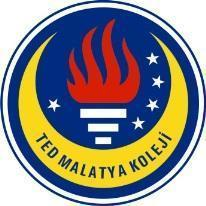 TED MALATYA KOLEJİ2017-2018 Eğitim & Öğretim Yılı Mayıs Ayı                                                                        08.06.2018İngilizce GünlüğümüzSayın Velimiz,5. Sınıf öğrencilerimiz 2017-2018 Eğitim ve Öğretim yılının Mayıs ayı içerisinde İngilizce derslerinde: 8. Ünite “Into the Past” kapsamında;Kelime Bilgisi olarak; Vocabulary related to archeology an history. (Tarih ve arkeoloji ile ilgili kelimeler)origin, mysterious, figure, geoglyph, species, civilization, cultivate, crop, cotton, ancestor, discover, site, pottery, textile, trace, plaza, temple, staircase, corridor, skull, infant, designate, generation, mystery, adult, bone.ekstra aktivitelerle tekrar edilerek pekiştirilmesi sağlanmıştır.Dil Bilgisi olarak;Present Perfect Tense (Yakın Geçmiş Zaman)I have learned English since 2010.(2010 dan beri İngilizce öğreniyorum)She has played the guitar for 10 years.O 10 yıldır gitar çalıyor.There + be (Nesnelerin varlığı)There was a big statue in the city center ten years ago.On yıl önce şehir merkezinde büyükbirheykel vardı.There has been great movies in Hollywood since 1910.1910 dan beri Hollywood’da harika filmler var.There will be a new science laboratory in the university next year.Gelecek yıl üniversite’de yeni bir bilim laboratuvarı (var) olacak.There is a computer in the classroom.Sınıfta bir bilgisayar var.ekstra aktivitelerle tekrar edilmiş olup;for ve since bağlaçlarının yarattığı geçen zaman vurgusu üzerinde etraflıca durulmuş ve bunun Present Perfect tense ilişkisi incelenmiş, sınıfta tartışılmıştır.Bir nesnenin bir yerde var olma durumu zamanlara göre incelenmiş ve hikayeleştirilerek incelenmiştir.Okuma Becerisi olarak;Ders içinde incelenen ekstra materyaller ile okuma sağlanmış ve Present Perfect tense cümleler okutularak pekiştirme yapılmıştır.Dinleme Becerisi olarak;Ünite içerisinde bulunan okuma metinleri eşliğinde dinlemeler yapılmış olup buna ek olarak aktivite içi pekiştireç olarak da dinlemeler kullanılmıştır.Video olarak;Kitabın 136-137. sayfalarındaki Dünya’nın tarihiile ilgili video izlenmiş ve videodan elde edilen bilgiler günlük hayatımıza uyarlanmıştır.Konuşma Becerisi olarak;Sevdiğimiz ve sevmediğimiz durumlardan, nesnelerden bahsederken kullanılan cümle yapıları incelenmiştir.Yazma Becerisi olarak;Tense UsageBir hikaye anlatılırken zamanların nasıl kullanılması gerektiği incelendi. Bir eylemi geçmişte, şu anda ya da gelecekte yaptığımıza göre ayrılan yapıların nasıl kullanılacağı aktarıldı.İngilizce Zümresi